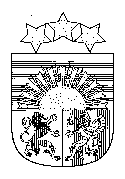      Latvijas RepublikaV A L K A S  NOVADA   D O M E    I E P I R K U M U   K O M I S I J ASemināra iela 9, Valka, Valkas novads, LV-4701; tālr.64707614; tālr./fakss-64707617 E-pasts: novads@valka.lv  Reģistrācijas Nr. 90009114839Atklāta konkursa„Valkas novada grantsceļu bez cietā seguma pārbūve”Id.Nr.VND 2018/7K/ELFLAZIŅOJUMSValkā2018.gada 24.oktobrī1. Pasūtītājs:	Valkas novada dome,reģ.Nr. 90009114839,Semināra iela 9, Valka, Valkas novads, LV 4701.2. Iepirkuma priekšmets: Valkas novada grantsceļu bez cietā seguma pārbūve saskaņā ar SIA “Ceļu komforts”, reģ.Nr.44103040845, izstrādātajiem būvprojektiem šī nolikuma pielikumā. Iepirkuma priekšmets ir sadalīts 4 daļās atbilstoši būvprojektu skaitam:1.daļa: “Mierkalns – Būdas” ceļa pārbūve, Zvārtavas pagasts, Valkas novads;2.daļa: “Žūri – Skripsti – Sūbri” ceļa pārbūve, Vijciema pagasts, Valkas novads;3.daļa: “Sprīdīši – Roņi” ceļa pārbūve, Valkas pagasts, Valkas novads;4.daļa: “Liepiņas – Dzelzītes” ceļa pārbūve, Ērģemes pagasts, Valkas novads.CPV kods: 45233120-6 (ceļu būvdarbi).3. Paziņojums par līgumu publicēts Iepirkumu uzraudzības biroja mājas lapā www.iub.gov.lv: 2018.gada 20.jūnijā.4. Iepirkumu komisijas sastāvs:Komisijas priekšsēdētājs			Viesturs Zariņš;Komisijas priekšsēdētāja vietnieks		Māris Zālītis;Komisijas locekļi:				Vents Armands Krauklis;Agris Simulis;Iveta Markova;Andris Dainis.5. Protokolisti / iepirkuma dokumentu sagatavotāji:		Ilona Freimane								Mārīte Valtiņa6. Iepirkumu komisijas izveidošanas pamatojums:Valkas novada domes 2017.gada 16.jūnija lēmums „Par Iepirkumu komisijas ievēlēšanu” (protokols Nr.7, 10.§).7. Piedāvājumu iesniegšanas termiņš: 2018.gada 13.jūlijs, plkst. 14:00, EIS e-konkursu apakšsistēmā.8. Pretendentiem noteiktās kvalifikācijas prasības: kvalifikācijas prasības ir norādītas atklāta konkursa nolikumā, tehniskajā specifikācijā.9. Piedāvājumu atvēršanas vieta, datums un laiks: Valkas novada domē, Valkā, Beverīnas ielā 3, 2018.gada 13.jūlijā, plkst. 14:00, EIS e-konkursu apakšsistēmā www.eis.gov.lv.10. Piedāvājuma izvēles kritērijs ir: saimnieciski izdevīgākais piedāvājums, kur vienīgais vērtēšanas kritērijs ir zemākā cena.11. Iepirkumu komisijas priekšsēdētājs V.Zariņš informē, ka pretendenta, kuram būtu piešķiramas līguma slēgšanas tiesības, piedāvātā līgumcena būtiski pārsniedz budžetā ieplānoto līgumcenu.Pamatojoties uz Ministru kabineta noteikumi Nr. 107 “Iepirkuma procedūru un metu konkursu norises kārtība” 230. punktu pasūtītājs pieņem lēmumu pārtraukt izsludinātu iepirkuma procedūru vai metu konkursu šajos noteikumos paredzētajos gadījumos, kā arī tad, ja par to lēmusi Iepirkumu uzraudzības biroja iesniegumu izskatīšanas komisija saskaņā ar Publisko iepirkumu likumu. Citos gadījumos pasūtītājs var jebkurā brīdī pārtraukt izsludinātu iepirkuma procedūru vai metu konkursu, ja tam ir objektīvs pamatojumsIepirkumu komisija NOLEMJ:pārtraukt atklātu konkursu „Valkas novada grantsceļu bez cietā seguma pārbūve”, Id.Nr. VND 2018/7K/ELFLA.Komisijas priekšsēdētājs							Viesturs Zariņš